óp 1   SINDICATURA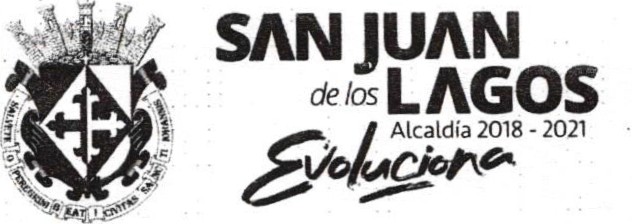 MINUTA DE TRABAJO DE LA COMISION EDILICIA DE TRANSPARENCIA Y EL COMITÉ D.E TRANSPARENCIA DEL H. AYUNTAMIENTO CONSTITUCIONAL  DE SAN JUAN DE LOS LAGOS, JALISCO.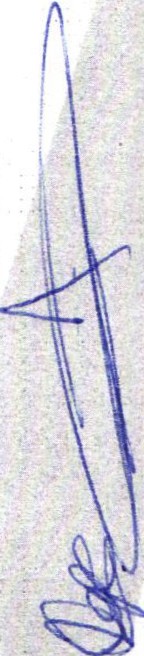 En la Ciudad de San Juan de los Lagos, Jalisco. Siendo las 12:00 doce horas, con cero minutos del día 11 DE Marzo de 2020 dos mil veinte , reunidos en la oficina de la Sindicatura Municipal, de este Ayuntamiento de San Juan de los Lagos, Jalisco. Ubicada en la planta alta de la Presidencia Municipal, en la calle Simón Hernández Numero 1(uno), colonia Centro de esta ciudad, en mi carácter de Presidente de la Comisión Edilicia de Transparencia, en conjunto con el Comité de transparencia, en los Términos del Artículo 49 fracción 11 y IV de la Ley de Gobierno y Administración Pública Municipal del Estado de Jalisco donde se les pide, asistir puntualmente y permanecer en las sesiones del Ayuntamiento y a las reuniones de las Comisiones Edilicias de las que forme parte, e informar al Ayuntamiento y a la Sociedad de sus Actividades , a través de la forma y mecanismos que establezcan. los ordenamientos municipales y, con el objeto de revisar la correspondencia de la presente comisión desarrollándose bajo el siguiente:ORDEN DEL OlALista de asistencia y declaratoria del cuórum legal.Aprobación del orden del día.Revisión de correspondencia. 8. Asuntos generalesDESAHOGO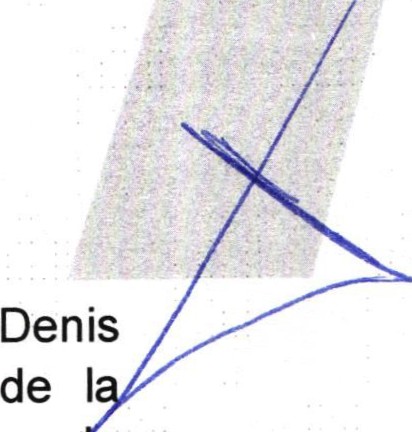 Lista de asistencia y declaratoria de quorum legalEn uso de la voz  la REGIDORA Y  SINDICO  MUNICIPAL  Lic. Alejandra  Plascencia  Campos , en  su  carácter  de  Presidente Comisión  Edilicia  de  TRANSPARENCIA,  procedió  a  pasar  lista		e asistencia  a  los miembros  de esta  Comisión,  haciéndose  constar  la asistencia	de	los	siguientes	integrantes	de	la	Comisión	de TRANSPARENCIA y del COMITE DE TRANSPARENCIA ;• 01 (395) 785 00 01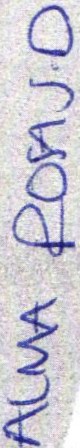 Simón Hernández 1, Centro,47000San Juan de los Lagos. jal.www .sanjuandeloslagos .gob.mxO AlcaldiaSJLSAN JUAN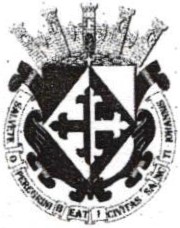 de tos LAGOS.	AClcioald/'íla.t2l0A18-2021·;,--ÓlÓI SINDICATURAPRESIDENTE  DE  LA  COMISION :  Lic.  Denis  Alejandra  Plascencia Campos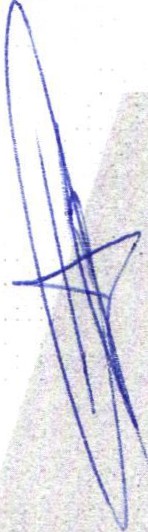 REGIDOR INVITADO: LCI. Jesús Ubaldo Medina BriseñoMIEMBROS DEL CONSEJO TECNICO DE TRANSPARENCIAPRESIDENTE MUNICIPAL: LCI. Jesús Ubaldo Medina Briseño DIRECTOR INVITADO: LIC. Alma Rosa Sánchez DelgadoREGIDOR PRESIDENTE DE LA COMISION DE TRANSPARENCIA:LIC. Denis Alejandra Plascencia CamposCONTRALOR MUNICIPAL: LCP. Federico López PadillaTodos presentes en la Comisión Edilicia y Comité de TRANSPARENCIA. De conformidad con lo establecido en el Reglamento Interno del Municipiode San Juan de los Lagos, Jalisco. Se declara que existe quorum parasesionar.APROBACION DEL ORDEN DEL DIAEn el desahogo  del Segundo Punto del Orden del Día. En uso de la voz de la Regidora y Sindico Lic. Denis Alejandra Plascencia Campos , en su Carácter de Presidente de la Comisión Edilicia de Transparencia , pone a su consideración para aprobación El Orden del  Día  Propuesto , por lo que  en votación  económica  se  les pregunta	a	los	integrantes  ·de	la	Comisión	Edilicia Transparencia, si están de acuerdo con la aprobación , sírvanse levantar la mano.SE APRUEBA por unanimidad de los presentes .• 01 (395) 785 00 01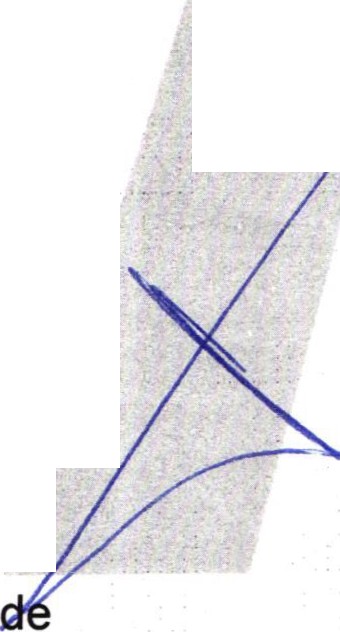 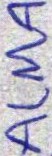 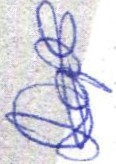 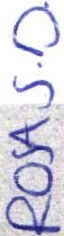 Simón Hernández 1, Centro,47000San Juan de los Lagos, ja l.www.sanjuarideloslagos  .gob.mxO AlcaldiaSJLSAN JUAN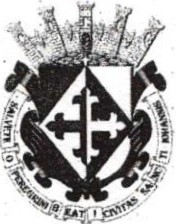 de/os  LAGOSJ Alcaldía 2018- 2021Ciolt"'Ól0   1      SINDICATURAVIl.	REVISION DE CORRESPONDENCIAEn el desahogo del Tercer Punto del Orden del Día. En uso de la Voz de la Regidora y Sindico Lic. Denis Alejandra Plascencia Campos, Presidenta de la Comisión Edilicia de Transparencia , informa a los Integrantes de la Comisión que No se ha recibido correspondencia y que no habiendo que informar, se da por desahogado este punto del orden del día.VIII.	ASUNTOS GENERALES.EN USO DE LA VOZ DE LA DIRECTORA DE LA UNIDAD DETRANSPARENCIA: Presenta Informe Sobre la Capacitación Propuesta para los Avisos de Privacidad, llevada a cabo el día 1O Diez de Marzo del Presente, donde se contó con buena asistencia de los Diversos Directores dándoseles los pormenores de cómo realizar sus avisos de privacidad para cada área, así como aclarar dudas sobre las obligaciones que se tienen por cada uno de los servidores en cuestiones de transparencia, como sujetos obligados.De igual manera por parte de la Directora de la Unidad de Transparencia se solicitó a cada uno de los directores, la elaboración de los avisos de privacidad. Dándoseles un plazo de entrega de 20 veinte días hábiles, contados a partir  del día siguiente de la solicitud.No existiendo ningún tema a tratar se da por clausurada la reunión de trabajo siendo las 12:30 doce horas con treinta minutos del 11 de Marzo de 2020 dos mil veinte .Se emite el presente dictamen de la Comisión y Consejo Técnico de Transparencia ,firmando quienes en el participaron , supieron y. quisieron hacerlo. Se agradece la participación de los presentes.• 01 (395) 785 00 01   .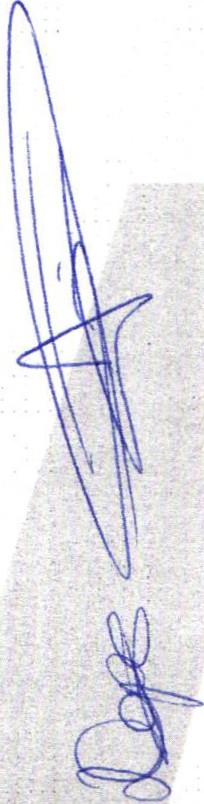 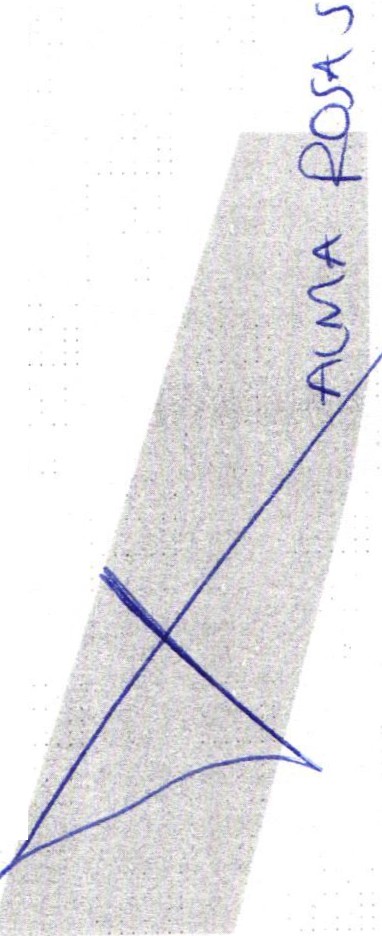 Simón Hernández 1, Centro,47000San Juan de los Lagos, jal .www .sanjuandeloslagos :gob.mxO AlcaldiaSJ Lgde tos LAGSO-202S1	ÓlÓI SINDICATURA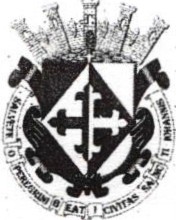 SAN JUANATENTAMENTECOMISION EDILICIA Y COMITÉ DE TRANSPARENCIASAN JUAN DE LOS LAGOS, JALISCO. 11 DE MARZO DE 2020 DOS MIL VEINTE.LIC. DENIS ALEJANDRA P ASC	CIA CAMPOS REGIDOR Y SÍNDICO	NICIPAL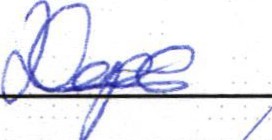 PRESIDENTE DE LA COMISIO	E TRANSPARENCIALCI. JESUS U PRESIDENTE MUNI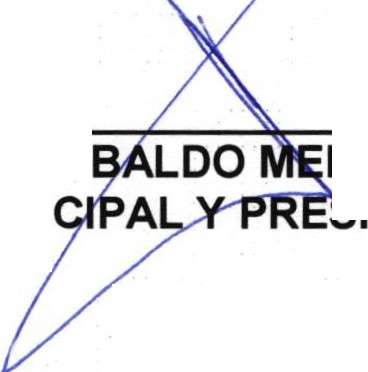 DINA BRISEÑOv--t:t DENTE DEL COMITÉ 	ALIJ.A j2QY\ 0- 0- 	LIC. ALMA ROSA SANCHEZ DELGADODIRECTORA DE LA UNIDAD DE TRANSPARENCIA Y SECRETARIA TECNICA DELCOMITÉ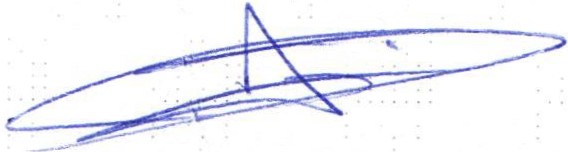 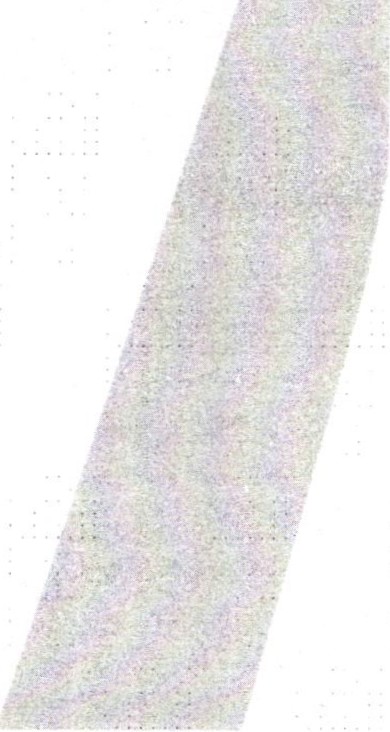 LCP. FEDERICO LOPEZ PADILLA CONTRALOR MUNICIPAL Y MIEMBRO DELCOMITÉ   -• 01 (395) 785 00 01Simón Hernández 1, Centro, 47000Sanjuan de los Lagos, jal.www.sanjuandeloslagos.gob .mx	O A lcaldiaSJL